Wojewódzki Konkurs Przedmiotowy z Matematyki dla uczniów szkół podstawowych województwa łódzkiego 2023/2024.                                                                         ELIMINACJE WOJEWÓDZKIE                                                                          MODEL   ODPOWIEDZINumer zadaniaPrzykłady prawidłowych odpowiedzi Zasady przyznawania punktów.Przyznaje się wyłącznie całe punkty!Punktacja1CPoprawna odpowiedź – 3 punkty
Błędna odpowiedź – 0 punktów32BPoprawna odpowiedź – 3 punkty
Błędna odpowiedź – 0 punktów33DPoprawna odpowiedź – 3 punkty
Błędna odpowiedź – 0 punktów34DPoprawna odpowiedź – 3 punkty
Błędna odpowiedź – 0 punktów35BPoprawna odpowiedź – 3 punkty
Błędna odpowiedź – 0 punktów36EPoprawna odpowiedź – 3 punkty
Błędna odpowiedź – 0 punktów37APoprawna odpowiedź – 3 punkty
Błędna odpowiedź – 0 punktów38CPoprawna odpowiedź – 3 punkty
Błędna odpowiedź – 0 punktów39BPoprawna odpowiedź – 3 punkty
Błędna odpowiedź – 0 punktów310BPoprawna odpowiedź – 3 punkty
Błędna odpowiedź – 0 punktów311- 1 punkt – zapisanie  lub - 1 punkt – zapisanie  i Uwaga: Oczywiście nie musi to być osobny zapis - 1 punkt – zapisanie wyrażenia jako - 1 punkt – zapisanie wyrażenia jako 412 ; ; ;  -1 punkt – wypisanie wszystkich układów-1 punkt - naszkicowanie właściwego rysunku 
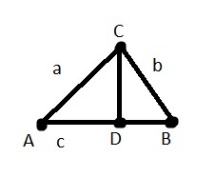 - 1 punkt – wskazanie, że układ , ,  jest możliwy- 5 punków – uzasadnienie, że żaden z pozostałych układów nie jest możliwy, np. zapisanie, że układy  , ,  oraz  , ,   są niemożliwe gdyż 
, więc nie może być spełniony warunek trójkątazapisanie, że układ , ,  nie jest możliwy, gdyż wysokość byłaby równa zapisanie, że układ , ,  nie jest możliwy, gdyż wysokość byłaby równa zapisanie, że układy , ,  nie jest możliwy, gdyż wysokość byłaby równa zapisanie, że , co eliminuje układy , , , , ,  - 1 punkt – obliczenie wysokości  jedynego dopuszczalnego trójkąta ( )- 1 punkt – obliczenie długości odcinka  ( )- 1 punkt – obliczenie podstawy trójkąta jako - 1 punkt – obliczenie pola trójkąta (Uwaga. Uczeń może policzyć pola trójkątów  oraz  111135 złotówek30 dwuzłotówek 5 pięciozłotówek 92,5%-1 punkt – zapisanie równana - 1 punkt – zapisanie równania 6n+2m=90- 4 punkty – rozwiązanie układu równań lub wydedukowanie odpowiedziW przypadku rozwiązywania układu:-1 punkt -  wyznaczenie jednej ze zmiennych lub doprowadzenie układu do postaci, w której pojawiają się przeciwne współczynniki- 1 punkt – zapisanie równania z jedną niewiadomą, np. , - 1 punkt – obliczenie jednej z niewiadomych (, )- 1 punkt – rozwiązanie układu- 1 punkt – udzielenie odpowiedzi, że w skarbonce jest 5 złotówek- 1 punkt – zapisanie, że najmniejsza możliwa liczba monet, to  ( zł,  zł,  zł)- 1 punkt – zapisanie, że pozostałe monety to % wszystkich monet- 1 punkt – zapisanie, że największa możliwa liczba monet, to  (pięć razy  zł i trzy razy  zł) - 1 punkt – zapisanie, że wyjęte monety to 2
52214- 1 punkt – zapisanie, że - 1 punkt – zapisanie, że - 1 punkt – zamiana ułamków okresowych na ułamki zwykłe: oraz - 1 punkt – zapisanie - 1 punkt – zapisanie - 1 punkt – wyliczenie długości boków trójkąta (, , )- 1 punkt – zapisanie, że - 1 punkt – zapisanie  lub samego licznika - 1 punkt – zapisanie - 1 punkt – zapisanie  lub oraz - 1 punkt – podanie przybliżenia liczby - 1 punkt – udzielenie odpowiedzi   1215L=Nie- 1 punkt – ustalenie promieni półokręgów ()- 1 punkt – ustalenie długości łuków ()- 1 punkt – obliczenie długości - 1 punkt – obliczenie długości - 1 punkt -   L=- 1 punkt – obliczenie pola pierścienia znajdującego się w III i IV ćwiartce (- 1 punkt – obliczenie pola części figury w I ćwiartce ()- 1 punkt – obliczenie pola części figury znajdującej się w II ćwiartce ( )- 1 punkt – zapisanie, że porównujemy liczby oraz  lub  oraz - 1 punkt – porównanie liczb  lub - 1 punkt – udzielenie odpowiedzi  (nie)11